Exercise 1            A2     The place where I live – my city     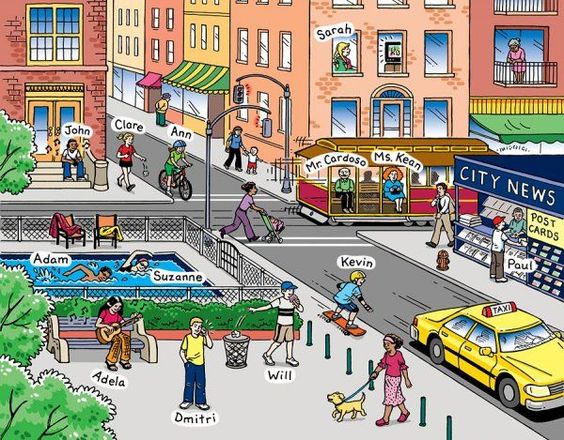 Look at the photo of the town and say what is happening.e.g. Adela is playing the guitar                               What are the others doing?How many cars are in the photo?How many people are swimming in the pool?How many dogs are there in the photo?Name: ____________________________    Surname: ____________________________    Nber: ____   Grade/Class: _____Name: ____________________________    Surname: ____________________________    Nber: ____   Grade/Class: _____Name: ____________________________    Surname: ____________________________    Nber: ____   Grade/Class: _____Assessment: _____________________________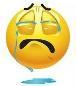 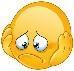 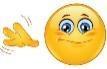 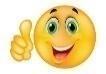 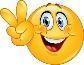 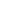 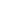 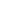 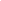 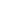 Date: ___________________________________________________    Date: ___________________________________________________    Assessment: _____________________________Teacher’s signature:___________________________Parent’s signature:___________________________